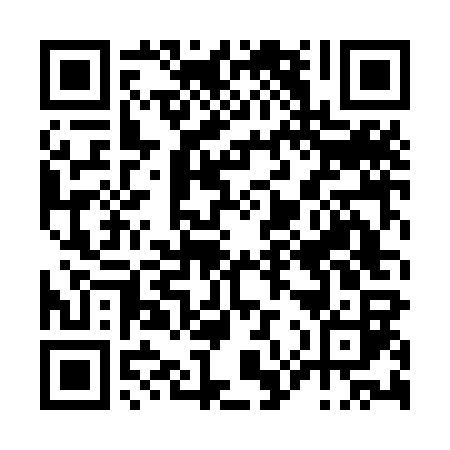 Prayer times for Monte do Rosmaninhal, PortugalWed 1 May 2024 - Fri 31 May 2024High Latitude Method: Angle Based RulePrayer Calculation Method: Muslim World LeagueAsar Calculation Method: HanafiPrayer times provided by https://www.salahtimes.comDateDayFajrSunriseDhuhrAsrMaghribIsha1Wed4:536:341:306:248:2710:022Thu4:516:331:306:258:2810:043Fri4:496:321:306:258:2910:054Sat4:486:311:306:268:3010:065Sun4:466:301:306:278:3110:086Mon4:456:291:306:278:3210:097Tue4:436:281:306:288:3210:118Wed4:416:261:306:288:3310:129Thu4:406:251:306:298:3410:1310Fri4:386:241:306:298:3510:1511Sat4:376:231:306:308:3610:1612Sun4:356:221:306:308:3710:1713Mon4:346:211:306:318:3810:1914Tue4:336:211:306:318:3910:2015Wed4:316:201:306:328:4010:2116Thu4:306:191:306:328:4110:2317Fri4:296:181:306:338:4210:2418Sat4:276:171:306:338:4310:2519Sun4:266:161:306:348:4410:2720Mon4:256:161:306:348:4410:2821Tue4:246:151:306:358:4510:2922Wed4:226:141:306:358:4610:3123Thu4:216:131:306:368:4710:3224Fri4:206:131:306:368:4810:3325Sat4:196:121:306:378:4910:3426Sun4:186:121:306:378:4910:3527Mon4:176:111:306:388:5010:3728Tue4:166:111:316:388:5110:3829Wed4:156:101:316:398:5210:3930Thu4:146:101:316:398:5210:4031Fri4:136:091:316:398:5310:41